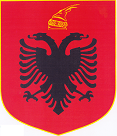 REPUBLIKA E SHQIPËRISËKUVENDIPROJEKT LIGJNr. ____, datë_____._____.2019PËR DISA NDRYSHIME DHE SHTESA NË LIGJIN NR. 9863, DATË 28.1.2008 “PËR USHQIMIN”, I NDRYSHUARNë mbështetje të neneve, 78 dhe 83 pika 1 të Kushtetutës, me propozim të Këshillit të MinistraveKUVENDII REPUBLIKËS SË SHQIPËRISËVENDOSI:Në  ligjin nr. 9863, datë 28.1.2008 “Për Ushqimin”, i ndryshuar, bëhen këto ndryshime dhe shtesa:Neni 11. Kudo në ligj emërtimet “Ministri i Bujqësisë, Ushqimit dhe Mbrojtjes së Konsumatorit” “Autoriteti Kombëtar i Ushqimit” dhe “Instituti i Sigurisë Ushqimore dhe Veterinarisë” zëvendësohen përkatësisht me emërtimet “Ministri”, “Institucioni përgjegjës për kontrollin zyrtar të ushqimit dhe ushqimit për kafshë” dhe “Instituti përgjegjës për kryerjen e analizave të sigurisë ushqimore dhe veterinarisë”. Neni 2Neni 21 shfuqizohet.Neni 3Pika 7 e nenit 26,  ndryshohet si më poshtë:“7. Përjashtime nga zbatimi i sistemit të vetëkontrollit, sipas pikës 1 të këtij neni, bëhen për prodhuesit e produkteve tradicionale, prodhuesit e sasive të vogla të produkteve primare që furnizojnë direkt konsumatorin e fundit ose operatorë biznesi të prodhimit dhe shitjes me pakicë direkt tek konsumatori i fundit, nëse Institucioni përgjegjës për kontrollin zyrtar të ushqimit dhe ushqimit për kafshë, pas kontrollit të ushtruar, konfirmon se garantohet arritja e një niveli të pranueshëm higjienik, sipas praktikave të mira të prodhimit. Sasia e prodhimit dhe shitjes, rrezja e tregtimit, kushtet dhe kriteret e miratimit të operatorëve të biznesit që përjashtohen nga zbatimi i sistemit të vetëkontrollit, përcaktohen me udhëzim të Ministrit.”.Neni 4Në nënin 17, pika 4 riformulohet si më poshtë:“Shpenzimet për kontrollin zyrtar, marrjen e mostrave dhe kryerjen e analizave laboratorike përballohen nga importuesi.” Neni 5Neni 31 shfuqizohet.Neni 6Në fund të nenit 38, shtohen paragrafët me këtë përmbajtje:“Tarifat për pajisjen me dokumentin që vërteton sigurinë e ushqimeve, marrjes së mostrave dhe analizimit të tyre si dhe të kryerjes së kontrollit zyrtar në pikat e inspektimit kufitar miratohen me udhëzim të përbashkët të ministrit dhe ministrit përgjegjës për financat.Me përjashtim të rasteve të rregulluara me ligje të veçanta, llojet dhe normat e lejueshme lidhur me mbetjet e pesticideve dhe medikamenteve veterinare në ushqime, me përdorimin dhe pastërtinë e aditivëve ushqimorë, materialet në kontakt me ushqimin, kontaminuesit ushqimorë, enzimat, ushqimet për fëmijë, ekstraktet tretëse, ushqimet për përdorim me vlera ushqimore të caktuara, ushqimet me ngrirje të shpejtë, rrezatimet jonizuese, ujrat minerale, substancat pastruese si dhe çdo substancë që destinohet të bëhet pjesë e ushqimit apo të jetë në kontakt me të, kërkesat thelbësore që duhet të përmbushin produkte të veçanta ushqimore, rregullat specifike të etiketimit për ushqime të veçanta si dhe sëmundjet e transmetuara nga ushqimet, rregullat higjienike, sistemi i kontrollit në tregun e brendshëm, rregullat specifike për produktet ushqimore me origjinë shtazore, certifikimi i sistemit TRACES, miratohen me udhëzime të Ministrit.”.Neni 7Në nenin 45, bëhen ndryshimet, si më poshtë:1. Pika 2, shfuqizohet.2. Pika 3 ndryshohet si më poshtë:Laboratorët e autorizuar të kontrollit, për kryerjen e veprimtarive bazë dhe të specializuara, duhet të përmbushin kushtet e përcaktuara në praktikat e mira laboratorike.Neni 8Në fund të nenit 61, shtohet pika 10 me këtë përmbajtje: “10. Marrëdhëniet e punësimit të punonjësve dhe inspektorëve të institucionit përgjegjës për kontrollin zyrtar të ushqimit dhe ushqimit për kafshë, rregullohen sipas dispozitave të parashikuara në Kodin e Punës.”.   Neni 9Neni 70 ndryshohet si më poshtë:“Neni 70Procedura e kundërvajtjes administrative1. Inspektori i Autoritetit Kombëtar të Ushqimit shqyrton shkeljet, sipas këtij ligji, dhe merr vendim përfundimtar aty për aty. Vendimi përfundimtar është pjesë e procesverbalit dhe mbahet në vendin e inspektimit dhe i njoftohet, pa vonesë, subjektit të inspektimit. Nëse përfundimi i procesverbalit, përfshirë vendimin përfundimtar, në vendin e inspektimit nuk është i mundur, ai përfundohet në zyrat e Autoritetit Kombëtar të Ushqimit dhe njoftohet brenda 5 ditëve nga data e përfundimit të inspektimit.2. Kur institucioni përgjegjës për kontrollin zyrtar të ushqimit dhe ushqimit për kafshë kërkon ndihmë, për shkak të zbatimit të detyrës së ngarkuar me ligj, ajo mbështetet nga Policia e Shtetit dhe strukturat e tjera shtetërore të doganave dhe tatimeve.3. Vendimi për kundravajtjet administrative, që parashikon dënimin me gjobë, përbën titull ekzekutiv. Pranë institucionit përgjegjës për kontrollin zyrtar të ushqimit dhe ushqimit për kafshë krijohet një strukturë e posaçme që ngarkohet për ekzekutimin e detyrueshëm të titujve ekzekutiv. Organizimi dhe funksionimi i kësaj strukture përcaktohet me vendim të Këshillit të Ministrave.4. Deri në krijimin e strukturës pranë nstitucionit përgjegjës për kontrollin zyrtar të ushqimit dhe ushqimit për kafshë për ekzekutimin e detyrueshëm të titujve ekzekutiv, ekzekutimi i masave administrative bëhet në përputhje me legjislacionin për kundërvajtjet administrative. 5. Procedura e konstatimit, vendosjes dhe ankimit të masave administrative bëhet në përputhje me këtë ligj dhe legjislacionin në fuqi për kundërvajtjet administrative dhe inspektimin. 6. Të ardhurat nga vjelja e gjobave derdhen në Buxhetin e Shtetit. Mënyra e shpërndarjes së tyre përcaktohet me vendim të Këshillit të Ministrave.”.Neni 10Pas nenit 70 shtohet neni 70/1, me këtë përmbajtje:Neni 70/1Shqyrtimi i ankimit të masave administrativePër shqyrtimin e ankesave për masat administrative të marra nga inspektorët e institucionit përgjegjës për kontrollin zyrtar të ushqimit dhe ushqimit për kafshë, gjatë kryerjes së një inspektimi me vlerë të përgjithshme mbi 300.000 lekë, në Ministri, ngrihet Komisioni për Shqyrtimin e Masave Administrative, në përbërje të të cilit janë 5 anëtarë, tre përfaqësues të Ministrisë dhe 2 përfaqësues nga Drejtoria e Përgjithshme e institucionit përgjegjës për kontrollin zyrtar të ushqimit dhe ushqimit për kafshë.Procedurat e funksionimit të Komisionit të Shqyrtimit të Masave Administrative, përfshirë përbërjen, kryesimin, sekretariatin, ndryshimin e anëtarëve dhe masën e shpërblimit të tyre, përcaktohen me vendim të Këshillit të Ministrave.Neni 11Nxjerrja e akteve nënligjoreNë nenin 71 bëhen ndryshimet, si më poshtë:1. Në pikën 1, hiqet numri “31” dhe togfjalëshi “45 pika 2” dhe shtohet 70 pika 2, 70/1 pika 2.2. Në pikën 2, në fund të fjalisë së parë shtohet togfjalëshi, “si dhe për nxjerrjen e çdo akti nënligjor të nevojshëm për rregullimin e veprimtarisë në fushën e sigurisë ushqimore, duke përafruar legjislacionin e Bashkimit Evropian në këtë fushë.”.3. Në pikën 3, togfjalëshi “17, pika 4”, zëvendësohet me numrin “38”Neni 12Ky ligj hyn në fuqi 15 ditë pas botimit në “Fletoren Zyrtare”.                                                                                                                                       KRYETARI		GRAMOZ RUÇINeni 70/1Shqyrtimi i ankimit të masave administrativePër shqyrtimin e ankesave për masat administrative të marra nga inspektorët e institucionit përgjegjës për kontrollin zyrtar të ushqimit dhe ushqimit për kafshë, gjatë kryerjes së një inspektimi me vlerë të përgjithshme mbi 300.000 lekë, në Ministri, ngrihet Komisioni për Shqyrtimin e Masave Administrative, në përbërje të të cilit janë 5 anëtarë, tre përfaqësues të Ministrisë dhe 2 përfaqësues nga Drejtoria e Përgjithshme e institucionit përgjegjës për kontrollin zyrtar të ushqimit dhe ushqimit për kafshë.Procedurat e funksionimit të Komisionit të Shqyrtimit të Masave Administrative, përfshirë përbërjen, kryesimin, sekretariatin, ndryshimin e anëtarëve dhe masën e shpërblimit të tyre, përcaktohen me vendim të Këshillit të Ministrave.Neni 11Nxjerrja e akteve nënligjoreNë nenin 71 bëhen ndryshimet, si më poshtë:1. Në pikën 1, hiqet numri “31” dhe togfjalëshi “45 pika 2” dhe shtohet 70 pika 2, 70/1 pika 2.2. Në pikën 2, në fund të fjalisë së parë shtohet togfjalëshi, “si dhe për nxjerrjen e çdo akti nënligjor të nevojshëm për rregullimin e veprimtarisë në fushën e sigurisë ushqimore, duke përafruar legjislacionin e Bashkimit Evropian në këtë fushë.”.3. Në pikën 3, togfjalëshi “17, pika 4”, zëvendësohet me numrin “38”Neni 12Ky ligj hyn në fuqi 45 ditë pas botimit në “Fletoren Zyrtare”.                                                                                                                                       KRYETARI		GRAMOZ RUÇI